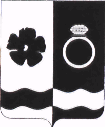 АДМИНИСТРАЦИЯ ПРИВОЛЖСКОГО МУНИЦИПАЛЬНОГО РАЙОНАПОСТАНОВЛЕНИЕ         от  26.08.2019 № 419-пОб утверждении муниципальной программы Приволжского муниципального района «Создание условий для развития массового спорта в Приволжском муниципальном районе на 2020-2022» Руководствуясь статьей 179 Бюджетного кодекса Российской Федерации, Решением Совета Приволжского муниципального района от 22.11.2011 № 122 «Об утверждении Положения о бюджетном процессе в Приволжском муниципальном районе», постановлением администрации Приволжского муниципального района от  04.04.2016 №192-п «Об утверждении Порядка разработки, реализации и оценки эффективности муниципальных программ Приволжского муниципального района и Приволжского   городского поселения» администрация Приволжского муниципального района  п о с т а н о в л я е т:1.Утвердить муниципальную программу Приволжского муниципального района «Создание условий для развития массового спорта в Приволжском муниципальном районе на 2020-2022» (прилагается).2. Разместить настоящее постановление на официальном сайте администрации Приволжского муниципального района и опубликовать в информационном бюллетене «Вестник Совета и администрации Приволжского муниципального района».3. Постановление администрации Приволжского муниципального района  от 15.08.2018 № 523-п «Об утверждении муниципальной программы Приволжского муниципального района «Создание условий для развития массового спорта в Приволжском муниципальном районе на 2019-2021» считать утратившим силу.4. Контроль за выполнением постановления возложить на заместителя главы администрации Приволжского муниципального района по социальным вопросам Э.А.Соловьеву.5. Постановление вступает в силу с 01.01.2020.Глава Приволжского  муниципального района                                                                  И.В.Мельникова	Приложение  к Постановлению администрации			Приволжского муниципального районаОт  26.08.2019 №  419-пМуниципальная программа Приволжского муниципального района «Создание условий для развития массового спорта в Приволжском муниципальном районе на 2020 -2022»1.Паспорт Программы2. Анализ текущей ситуации в сфере реализации муниципальной программыОбщая численность населения Приволжского муниципального района по состоянию на 01.01.2019 года составляет 23497 человек. Из них дети и подростки в возрасте до 17 лет – 4529 человек. В сельской местности физической культурой и спортом занимается 1058 человек.В настоящее время развитию массового спорта, в том числе детско-юношеского, в Приволжском муниципальном районе уделяется большое внимание со стороны администраций Приволжского муниципального района, городских и сельских поселений.  В Приволжском районе функционируют и оказывают услуги для занятий физической культурой и спортом 17 спортивных залов, 5 бассейнов, один стадион с трибунами на 2000 мест с футбольным полем, хоккейной площадкой, мини-футбольным  полем с искусственным покрытием. В сельской местности оборудованы 7 спортивных плоскостных сооружений.В районном центре - городе Приволжске осуществляет свою деятельность детско-юношеская спортивная школа, в которой занимаются подростки по 7-ми массовым видам спорта – волейбол, баскетбол, футбол, хоккей, настольный теннис, шахматы, лыжи и легкая атлетика.В городе Плесе работают две спортивные школы по гладким, горным лыжам и сноуборду. На базе физкультурно-оздоровительного комплекса, находящегося в хозяйственном ведении МУП ЖКХ функционируют два плавательных бассейна – детский учебный и взрослый, на базе которых работает детско-юношеский клуб «Юный дельфин». В  спорткомплексе «Арена»  работают секции по мини-футболу, волейболу, восточным единоборствам (дзюдо), проводятся     аттестационные экзамены  по дзюдо и каратэ,  в которых приняли участие более 200 спортсменов.  Активизировалась спортивная работа  в сельской местности. Население Новского сельского поселения  и Плесского городского поселения имеет возможность заниматься  в спортивных залах  на тренажерах и проводить соревнования по волейболу. В с.Рождествено, с.Горках – Чириковых   имеются волейбольные площадки,в с.Ингарь хоккейная коробка.  Количество граждан, регулярно занимающихся физической культурой и спортом, в 2018 году составило 8737 человек в 22-х видах спорта или 34 % от численности населения района по сравнению (в 2017 – 8361, в 2016 – 6943). В 2018 году в районе подготовлено 10 спортсменов массовых разрядов, 9  спортсменов 1 разряда, 1 кандидат в мастера спорта. В течение 2018 года спортсмены Приволжского муниципального района приняли участие более чем в 80 соревнованиях - от областных, региональных до международных. На территории района проведено более 60-ти соревнований с охватом участников более 20 000 человек. Традиционно проводятся спортивные праздники с участием команд сельских поселений, посвященные «Дню Физкультурника», «Всероссийскому Дню бега», «Дню города и района», «Лыжня России», Всероссийскому Дню снега, «Спортивный Олимп». В спорткомплексе «Арена» проходят спортивные соревнования межрегионального уровня: фестиваль спорта и творчества «Грани», Чемпионат по каратэ «Кубок Победы», «Первые шаги», посвященный Дню учителя, в котором приняли участие более 300 человек, турнир по всестилевому каратэ, турниры по дзюдо и самбо с участием представителей УФССИН и кинологической службы, соревнования по гиревому спорту. В МАУ «Арена» на постоянной основе проходят соревнования по настольному теннису «Народная лига», которая объединяет более  60 участников. Организаторы данных соревнований закупили 12 новых столов. В с. Ингарь проходят соревнования по хоккею с шайбой. Команда «Ирбис» участвует в Первенстве Ивановской области по хоккею с шайбой 2 группы. Так же на хоккейной площадке прошел турнир по хоккею с шайбой, посвященный ветеранам Ингарского сельского поселения. В мае 2019 года на городском стадионе «Труд» прошли соревнования по дворовому футболу  среди подростков. Команда «Витязь» заняла 1 место в муниципальном этапе соревнований и представляла Приволжский район на региональном этапе в г. Иванове, где заняла 5 место. От заместителя Председателя областной Думы командам были вручены футболки и мячи.В районе осуществляется пропаганда и внедрение Всероссийского физкультурно – спортивного комплекса ГТО. По итогам первого полугодия 2019 года  среди муниципальных районов и городских округов Приволжский район занимает 24 место из 27 муниципалитетов .100 человек (из 276) выполнили нормы золотого, серебряного и бронзового знаков отличия ГТО. В спорткомплексе «Арена» прошли зимний и летний фестивали по сдаче норм ГТО, 13 семей приняли участие во всероссийском фестивале «Мама, папа, я – спортивная семья». Команда администрации приняла участие в спартакиаде всероссийского фестиваля по  выполнению комплекса ГТО среди муниципальных и государственных служащих. В зональном этапе Спартакиады  среди муниципальных служащих  команда администрации  Приволжского муниципального района заняла 1 место. В 2018 году для выполнения норм ГТО в МАУ «Арена» приобретено спортивное оборудование: дорожка для прыжков с места,тумба для наклонов,оборудование для отжиманий. В 2019 году планируется покупка электронного оружия. Вместе с тем, необходимо активизировать  работу в данном направлении с привлечением предприятий, организаций и учреждений района для улучшения показателей выполнения норм ГТО.В Первенстве Ивановской области по футболу из 8 любительских команд футбольный клуб «Искра» занял 3 место.В сфере физической культуры и спорта в районе работают 19 штатных сотрудников, более 80% специалистов в возрасте 31 - 60 лет и старше.Наиболее развитыми и популярными среди детей, подростков и взрослого населения  в районе являются как игровые виды спорта – футбол, хоккей, волейбол, баскетбол, так и различные виды борьбы, настольный теннис, шахматы. Все больше и больше подростков занимаются в секции гиревого спорта под руководством Чемпиона мира по гиревому спорту среди ветеранов Ю.Г. Морева. Для занятия этим видом спорта  в 2019 году администрацией Приволжского муниципального района были приобретены 12 гирь. Для участников соревнований по стритболу, в которых принимает участие более 8 команд установлены новые баскетбольные щиты, приобретена форма, баскетбольные мячи. Сборные команды по данным видам спорта активно принимают участие в районных и областных спартакиадах:- взрослая хоккейная команда «Регион» - участник Первенства Костромской области по хоккею с шайбой, завоевавшая в сезоне 2018/2019 Кубок Надежды;- сборная волейбольная команда юношей «Олимп» -победитель районных и областных соревнований по волейболу; - волейбольная команда девушек «Аурум»- победитель открытого турнира среди ДЮСШ Олимпийского резерва в г. Владимире, призер межрегиональных турниров по волейболу в городах Кинешма, Родники, Заволжск;-футбольная команда «Искра» - неоднократный победитель и призёр Первенства Ивановской области по футболу среди команд 1 лиги;-мужская сборная команда по волейболу «Приволжанин» – многократный победитель областных зональных и финальных соревнований Спартакиады городов и районов Ивановской области;-клуб зимнего плавания «Айсберг»- активные участники районных и областных соревнований в городах Иваново, Фурманов.В районе функционируют детско-юношеские клубы единоборств - «Молодые ветра» (каратэ), «Патриот» (самбо, дзюдо), «Витязь» (дзюдо), «Юный десантник» (общефизическая подготовка, самбо), «Родина» (общефизическая подготовка, самбо) , «Сыны Отечества» г.Плес (общефизическая подготовка).В соответствии со Стратегией развития физической культуры и спорта в Российской Федерации на период до 2020 года, государственной программой Российской Федерации «Развитие физической культуры и спора в Российской Федерации»,    поручениями Президента России (Перечни Поручений Президента РФ по итогам заседания Совета по развитию физической культуры и спорта от 10.11.2009№ Пр-2997,от 11.05.2016№ Пр-902,от 11.06.2017№ Пр-1121) необходимо осуществить плановые мероприятия по формированию системы спортивной подготовки, направленные на оптимизацию и систематизацию организаций, осуществляющих деятельность в сфере физической культуры и спорта,в части их наименований,статуса и видов деятельности.В 2018 году Департамент спорта Ивановской области разработал проект «Дорожной карты» по модернизации учреждений, согласно которой установлены порядок и срок до 01.09.2019 года поэтапного перевода учреждений дополнительного образования в статус организаций, осуществляющих деятельность по спортивной подготовке. В МАУ ФКиС «Арена» будет  организован центр тестирования.  В 2019 году Приволжский муниципальный район включен в федеральную программу «Демография» и региональный проект «Спорт-норма жизни», в рамках которой будет установлена спортивная тренажерная площадка на стадионе. Стоимость площадки составляет 3 млн.313 рублей. Показатели, характеризующие текущую ситуацию в сфере физической культуры и спортаАнализ проблематики в сфере реализации программыВместе с тем, в настоящее время имеется ряд проблем, влияющих на развитие физической культуры и спорта и требующих неотложного решения:- недостаточное количество спортивных сооружений препятствует широкому вовлечению различных категорий населения в занятия физкультурой и спортом;- некоторые спортивные сооружения не соответствуют современным требованиям;- в большинстве своем существующая материально-техническая база физической культуры и спорта является отсталой в техническом отношении;- большинство сооружений оснащено старым оборудованием и не имеет необходимых площадей для организации работы с населением, на большинстве имеющихся спортивных сооружений не созданы условия для доступа к занятиям спортом людей с ограниченными возможностями развития;- низкий процент населения, регулярно занимающегося физической культурой и спортом среди ветеранов, а для старшего поколения занятия физической культурой и спортом являются важнейшим условием поддержания интереса к жизни, сохранения и укрепления здоровья, продления активного творческого долголетия; - недостаточное количество тренеров-преподавателей и специалистов физической культуры и спорта; - недостаточное обеспечение учебно-тренировочного процесса по подготовке спортсменов ДЮСШ. Основной причиной является недостаточное финансирование, в первую очередь соревновательной деятельности, отсутствие качественной спортивной формы, инвентаря и оборудования.3.Цель и ожидаемые результаты реализации муниципальной программыПрограмма «Создание условий для развития массового спорта в Приволжском муниципальном районе на 2020-2022» является инструментом реализации государственной политики в области физической культуры и спорта и исходит из ее основной задачи: - обеспечение и защита конституционного права граждан Российской Федерации на занятия физической культурой и спортом. Цель программы:- физическое развитие личности, вовлечение населения района в систематические занятия физической культурой и спортом, пропаганда здорового образа жизни, повышение спортивного мастерства и в целом, улучшение качества жизни граждан;- обеспечение конституционных прав граждан Российской Федерации на занятия физической культурой и спортом и пользования спортивными сооружениями;-обеспечение эффективной работы муниципальных спортивных сооружений за счет совершенствования форм и методов работы, укрепления их материально-технической базы, внедрения современных технологий;- создание благоприятных условий для занятий физической культурой и спортом, предоставление жителям района дополнительных услуг, в том числе на платной основе, в сфере занятия физической культурой и спортом;- совершенствование спортивного мастерства спортсменов и спортивных команд, представляющих Приволжский муниципальный район на различных соревнованиях – областных, региональных, всероссийских, международных.Целевые индикаторы программыМероприятия программыОбъем бюджетных ассигнованийОжидаемые результаты реализации программыВыбор задач Программы основан на необходимости физического развития и воспитания личности с дошкольного возраста на протяжении всей последующей жизни, пропаганды здорового образа жизни среди населения района, создании благоприятных, комфортных условий для занятий физической культурой и спортом.Индикаторы результативности могут уточняться в ходе реализации Программы с учетом научных и методических разработок в сфере физической культуры и спорта на федеральном и региональном уровнях, принятия новых нормативно-правовых актов в области ФК и С.Внешняя оценка эффективности реализации Программы осуществляется:- совещательными органами при Главе Приволжского муниципального района;- на основе сведений о победах и успехах спортсменов и спортивных команд в различных соревнованиях и турнирах по видам спорта, наградах и званиях работников ФК и С района;- увеличение количества спортсменов – разрядников в спорте высших достижений;- увеличение доли населения зарегистрированных и протестированных по нормативам ГТО;-реализация проекта «Дорожная карта» по внедрению направления «спортивная подготовка» в учреждении дополнительного образования ДЮСШ.Специфической особенностью сферы физической культуры и спорта является то, что основные результаты деятельности проявляются в укреплении здоровья граждан, развитии их физических способностей и навыков, вовлечении населения в систематические занятия физической культурой и спортом, повышении спортивного мастерства спортсменов и команд, изменении ценностных ориентаций и норм поведения жителей района,  укреплении материально технической базы учреждений и объектов физической культуры и спорта.Изменения такого рода не поддаются обычным статистическим измерениям, поэтому социально-экономический эффект от реализации данной Программы выражается в повышении социальной роли физической культуры и массового спорта вследствие:- увеличения доли населения района, охваченных систематическими занятиями физической культурой и спортом, и регулярно посещающих учреждения и объекты физической культуры и спорта, повышение уровня физической культуры у различных слоев населения района;- снижение подростковой преступности в районе и профилактика наркомании, курения и алкоголизма среди подрастающего поколения;- увеличение числа спортсменов массовых разрядов и спортсменов спорта высших достижений;- доступность, разнообразие и повышение качества проводимых оздоровительных и физкультурно-спортивных мероприятий в районе;- укрепление материально-технической базы учреждений и объектов физической культуры и спорта района;- расширение и повышение качества предоставляемых платных услуг в сфере физической культуры и спорта и увеличение численности участников платных мероприятий.4.Ресурсное обеспечение муниципальной программыПримечание к таблице: информация по объемам финансирования подпрограмм в 2020-2022 годах носит прогнозный характер и подлежит уточнению по мере формирования подпрограмм на соответствующие годы.Приложение №1 к муниципальной программе Приволжского муниципального района «Создание условий для развития массового спорта в Приволжском муниципальном районе на 2020-2022»Подпрограмма «Развитие массового спорта в Приволжском муниципальном районе»1.Паспорт подпрограммы2. Краткая характеристика реализации подпрограммы развития массового спорта Общая численность населения Приволжского муниципального района по состоянию на 01.01.2019 года составляет 23 497 человек. Из них дети и подростки в возрасте до 17 лет – 4529 человек.  В настоящее время развитию массового спорта, в том числе детско-юношеского, в Приволжском муниципальном районе уделяется большое внимание, как со стороны администрации района, так и других заинтересованных организаций и учреждений – дошкольных и учебных заведений, учреждений дополнительного образования – спортивных школ и Центра детского и юношеского творчества.В Приволжском районе функционируют и оказывают услуги для занятий физической культурой и спортом 17 спортивных залов, 5 бассейнов, один стадион с трибунами на 2000 мест с футбольным полем, хоккейной площадкой, мини-футбольным искусственным полем, теплыми раздевалками, душевыми и сан. узлами, а в зимнее время года – с прокатом коньков.В районном центре - городе Приволжске осуществляет свою деятельность детско-юношеская спортивная школа, в которой занимаются подростки по 7-ми видам спорта – волейбол, баскетбол, футбол, хоккей, настольный теннис, шахматы, лыжи и легкая атлетика.В городе Плесе работают две спортивные школы по гладким,  горным лыжам и сноуборду. На базе физкультурно-оздоровительного комплекса, находящегося в хозяйственном ведении МУП ЖКХ функционируют два плавательных бассейна – детский учебный и взрослый, на базе которых работает детско-юношеский клуб «Юный дельфин». Кроме этого, дети обучаются плаванию в двух бассейнах, расположенных в детских садах «Сказка» и «Солнышко». Всего в районе систематически занимаются физической культурой и спортом 8361 человек. В сфере физической культуры и спорта в районе работают 28 штатных сотрудников. Наиболее развитыми и популярными среди детей, подростков и взрослого населения  в районе являются как игровые виды спорта – футбол, хоккей, волейбол, баскетбол, так и различные виды борьбы, настольный теннис, шахматы. Сборные команды девушек района являются неоднократными победителями областных спартакиад среди учащихся и победителями областных соревнований среди девушек, проводимых областными федерациями по волейболу и баскетболу. 	В районе функционируют детско-юношеские клубы единоборств - «Молодые ветра» (каратэ), «Патриот» (самбо, дзюдо) и «Витязь» (дзюдо). Ребята, занимающиеся в данных клубах, являются победителями и призерами областных, всероссийских и международных соревнований.  3.Мероприятия подпрограммыОбъем бюджетных ассигнований4. Ожидаемые результаты реализации подпрограммыПодпрограмма «Развитие массового спорта в Приволжском муниципальном районе»  является инструментом реализации государственной политики в области физической культуры и спорта и исходит из ее основной задачи: обеспечение и защита конституционного права граждан Российской Федерации на занятия физической культурой и спортом. Цель Подпрограммы:- физической развитие личности, вовлечение населения района в систематические занятия физической культурой и спортом, пропаганда здорового образа жизни, повышение спортивного мастерства и в целом, улучшение качества жизни граждан;- обеспечение конституционных прав граждан Российской Федерации на занятия физической культурой и спортом и пользования спортивными сооружениями;- обеспечение эффективной работы муниципальных спортивных сооружений за счет совершенствования форм и методов работы, укрепления их материально-технической базы, внедрения современных технологий;- создание благоприятных условий для занятий физической культурой и спортом, предоставление жителям района дополнительных услуг, в том числе на платной основе, в сфере занятия физической культурой и спортом;- совершенствование спортивного мастерства спортсменов и спортивных команд, представляющих Приволжский муниципальный район на различных соревнованиях – областных, региональных, всероссийских, международных.Выбор задач Подпрограммы основан на необходимости физического развития и воспитания личности с дошкольного возраста на протяжении всей последующей жизни, пропаганды здорового образа жизни среди населения района, создании благоприятных, комфортных условий для занятий физической культурой и спортом.Целевые индикаторы подпрограммыИндикаторы результативности могут уточняться в ходе реализации Программы с учетом научных и методических разработок в сфере физической культуры и спорта на федеральном и региональном уровнях, принятия новых нормативно-правовых актов в области ФК и С.Внешняя оценка эффективности реализации Программы осуществляется:- совещательными органами при Главе Приволжского муниципального района;- на основе сведений о победах и успехах спортсменов и спортивных команд в различных соревнованиях и турнирах по видам спорта, наградах и званиях работников ФК и С района;- увеличение количества спортсменов–разрядников в спорте высших достижений.Специфической особенностью сферы физической культуры и спорта является то, что основные результаты деятельности проявляются в укреплении  здоровья граждан, развитии их физических способностей и навыков, вовлечении населения в систематические занятия физической культурой и спортом, повышении спортивного мастерства спортсменов и команд, изменении ценностных ориентаций и норм поведения жителей района,  укреплении материально технической базы учреждений и объектов физической культуры и спорта.Изменения такого рода не поддаются обычным статистическим измерениям, поэтому социально-экономический эффект от реализации данной Программы выражается в повышении социальной роли физической культуры и массового спорта вследствие:- увеличения доли населения района, охваченных систематическими занятиями физической культурой и спортом, и регулярно посещающих учреждения и объекты физической культуры и спорта, повышение уровня физической культуры у различных слоев населения района;- снижение подростковой преступности в районе и профилактика наркомании, курения и алкоголизма среди подрастающего поколения;- увеличение числа спортсменов массовых разрядов и спортсменов спорта высших достижений;- доступность, разнообразие и повышение качества проводимых оздоровительных и физкультурно-спортивных мероприятий в районе;- укрепление материально-технической базы учреждений и объектов физической культуры и спорта района;- расширение и повышение качества предоставляемых платных услуг в сфере физической культуры и спорта и увеличение численности участников платных мероприятий.Приложение № 2 к Постановлению администрацииПриволжского муниципального районаот  _______2019 №  ____-пПодпрограмма «Развитие зимних видов спорта в Приволжском  муниципальном районе»1. Паспорт подпрограммы2. Краткая характеристика реализации подпрограммы в сфереразвития зимних видов спорта в Приволжском муниципальном районеПодпрограмма «Развитие зимних видов спорта в Приволжском муниципальном районе » (далее - подпрограмма) разработана с целью увеличения числа жителей Приволжского муниципального района, занимающихся зимними видами спорта; обновления, укрепления и модернизации материально-технической базы для занятий зимними видами спорта, развитие системы спортивных и физкультурно-массовых мероприятий по зимним видам спорта. На территории Приволжского муниципального района функционируют:-2 хоккейные коробки в городе Приволжске и  селе Ингарь;-1 стадион в городе Приволжске;- 2 лыжные базы в городе Плесе.На начало 2019 года зимними видами спорта в Приволжском муниципальном районе систематически занимаются более 2700 человек, в том числе в системе дополнительного образования - 70 человек, в том числе по видам спорта:  - лыжные гонки - 66 человек;- хоккей –110 человек;- горнолыжный спорт- 2620 человек на территории других районов.В настоящее время набирает большую популярность горнолыжный спорт и сноуборд. Все больше любителей и туристов в зимнее время выезжает в горы в поисках скорости и экстрима. Строятся крупнейшие горнолыжные комплексы, развивается инфраструктура. В 2015 году открыто отделение горнолыжного спорта и сноубординга на базе АОГУ «Спортивная школа олимпийского резерва №2». Однако условий для развития этого вида спорта в настоящий момент не созданы. Необходимо строительство горнолыжного комплекса с естественным горнолыжным склоном, оборудованный канатно-буксировочной дорогой.Нужно отметить, что общая доля занимающихся зимними видами спорта в системе дополнительного образования спортивной направленности составляет лишь 2,5% от общего числа занимающихся (2796 человек), что вызвано рядом объективных причин, среди которых можно выделить такие, как:- климатические условия;- недостаточное количество квалифицированных тренеров по зимним видам спорта, работающих в системе дополнительного образования и спортивной подготовки;-недостаточная степень развитости системы плоскостных и других спортивных сооружений для занятий зимними видами спорта;- отсутствие центра зимних видов спорта с инфраструктурой;-отсутствие эффективной целевой поддержки государственных и муниципальных образовательных учреждений Приволжского муниципального района, профилирующих зимние виды спорта;-неразвитость системы мотивации тренерско-преподавательских и педагогических кадров к занятиям с обучающимися зимними видами спорта и проведения спортивно-массовых мероприятий по зимним видам спорта.Все это требует реализации комплекса мероприятий за счет средств областного и муниципальных бюджетов, связанного по срокам и исполнителям, который будет реализовываться по следующим направлениям:1. Поставка и монтаж современных универсальных спортивных (хоккейных) площадок на базе муниципальных учреждений и государственных образовательных учреждений;2. Выбор земельного участка для строительства Центра зимних видов спорта с инфраструктурой в районе с. Миловка Приволжского района Ивановской области;3. Строительство Центра зимних видов спорта с инфраструктурой;4. Приобретение спортивного инвентаря и оборудования по зимним видам спорта муниципальных учреждений спорта и учреждений дополнительного образования спортивной направленности;5. Проведение спортивных и физкультурно-массовых мероприятий, способствующих популяризации зимних видов спорта;6. Создание эффективной системы мотивации тренерско-преподавательских и педагогических кадров к занятиям с обучающимися зимними видами спорта и проведение спортивно-массовых мероприятий по зимним видам спорта.В течение года по развитию зимних видов спорта проводятся соревнования среди взрослых и юношеских команд по хоккею и лыжным гонкам.3. Мероприятия подпрограммы Объем бюджетных ассигнований4. Ожидаемые результаты реализации подпрограммыРеализация подпрограммы позволит:1. Увеличить количество населения, ежегодно участвующего в спортивно-массовых мероприятиях по зимним видам спорта.2. Увеличить к 2022 году количество детей и подростков, систематически занимающихся зимними видами спорта в системе дополнительного образования спортивной направленности.3. Увеличить количество систематически занимающегося зимними видами спорта населения.4. Совершенствовать спортивное мастерство спортсменов по зимним видам спорта.5. Укрепить материально-техническую базу спортивных сооружений по зимним видам спорта.Целевые индикаторы подпрограммыИндикаторы результативности могут уточняться в ходе реализации подпрограммы с учетом научных и методических разработок в сфере физической культуры и спорта на федеральном и региональном уровнях, принятия новых нормативно-правовых актов в области ФК и С.Внешняя оценка эффективности реализации Подпрограммы осуществляется:- на основе сведений о победах и успехах спортсменов и спортивных команд в различных соревнованиях по зимним видам спорта, наградах и званиях работников физической культуры и спорта района;- по увеличению количества человек, занимающихся зимними видами спорта среди взрослого и детского населения.Наименование программы и срок ее реализации«Создание условий для развития массового спорта в Приволжском муниципальном районе на 2020-2022»Перечень подпрограмм«Развитие массового спорта в Приволжском муниципальном районе»«Развитие  зимних видов спорта в Приволжском муниципальном районе»Куратор программыЗаместитель Главы администрации по социальным вопросам	Наименование администратора программыМуниципальное казённое учреждение «Отдел культуры, молодёжной политики, спорта и туризма  администрации Приволжского муниципального района»Ис Исполнитель программыМуниципальное казённое учреждение «Отдел культуры, молодёжной политики, спорта и туризма  администрации Приволжского муниципального района»Цель  программыСоздание условий для укрепления здоровья населения путем реализации комплекса мероприятий, направленных на развитие массовой физической культуры и спорта среди населения районаОбъем ресурсного обеспечения программы по годам ее реализации в разрезе источников финансирования в 2020 -2022 годахОбщий объём финансирования данных мероприятий:300 000,00 рублейВ 2020 году – 100 000,00 рублей, В 2021 году – 100 000,00 рублей,В 2022 году – 100 000,00 рублей,В том числе средства местного бюджета В 2020 году – 100 000,00 рублей, В 2021 году – 100 000,00 рублей,В 2022 году – 100 000,00 рублей.№ п/пНаименование показателяЕд.измерения2016201720181.Количество человек, систематически занимающихся физической культурой и спортом, (из них в сельской местности)Чел.7453(1422)8361(1065)8737(1058)2.Количество функционирующих плоскостных сооружений, (из них в сельской местности)Ед.44(7)44(7)46(2)3.Количество проведенных спортивных мероприятийЕд.5864684.Количество спортивных мероприятий областного и межрегионального  уровней, проходивших на территории Приволжского  районаЕд.1215165.Количество кандидатов в  мастера спортаЧел.9716Количество мастеров спортаЧел.0207.Количество  мастеров  спорта международного классаЧел.1108.Получили звание «Заслуженный работник физической культуры и спорта»Чел.100№ п/пНаименование индикатораЕдиница измерения индикатораЗначение индикатора по годамЗначение индикатора по годамЗначение индикатора по годам2020202120221Создание благоприятных, комфортных условий для занятий физической культурой и спортом  Создание благоприятных, комфортных условий для занятий физической культурой и спортом  Создание благоприятных, комфортных условий для занятий физической культурой и спортом  Создание благоприятных, комфортных условий для занятий физической культурой и спортом  Создание благоприятных, комфортных условий для занятий физической культурой и спортом  1.1Увеличение доли населения, охваченных систематическими занятиями физической культурой, спортом и туризмом и регулярно посещающих учреждения и объекты ФК и С(по сравнению с предыдущим годом)процент1,51 11.2Снижение подростковой преступности, наркомании, алкоголизма и табакокурения среди подрастающего поколения (от общего количества населения района)процент2,01 11.3Увеличение числа спортсменов массовых спортивных разрядов и спортсменов спорта высших достижений.(по сравнению с предыдущим годом)процент1,51 11.4Доступность, разнообразие, увеличение и повышение качества проводимых оздоровительных и физкультурно-спортивных мероприятий (по сравнению с предыдущим годом)количество мероприятий1010101.5Расширение и повышение качества предоставляемых платных услуг в сфере физической культуры, спорта и туризма увеличение численности участников платных мероприятий. (от общего количества населения района, занимающихся ФК и С)процент888№ п/пНаименование мероприятийСодержание мероприятияСрок реализации1Областные Спартакиадные соревнования Спартакиада муниципальных образований, Спартакиада муниципальных служащих, Параспартакиада, Лыжные гонки2020-20222Районная спартакиада «Здоровье в движении»Соревнования по волейболу, баскетболу, самбо, дзюдо, шахматам, плаванию, футболу, гиревой спорт2020-20223Районные соревнования и открытые турниры, физкультурно-спортивные праздникиДень бега, День плавания, День снега, День физкультурникаСоревнования по лыжным гонкам, хоккею с шайбой2020-20224Областные, межрегиональные и всероссийские и международные соревнования и открытые турнирыУчастие в областных, межрегиональных, всероссийских соревнованиях Соревнования по лыжным гонкам, хоккею с шайбой2020-20225Чемпионат Ивановской области по футболуСоревнования по футболу2020-20226Первенство Ивановской области по хоккею с шайбойСоревнования по хоккею с шайбой2020-20227.Тестирование по нормативам Всероссийского физкультурно-спортивного комплекса «Готов к труду и обороне» (ГТО) среди населенияВыполнение норм ГТО.Зимний фестиваль ВФСК ГТОЛетний фестиваль  ВФСК ГТОПараспартакиада2020-2022№ п/пНаименование мероприятийГод и финансирование(руб.)Год и финансирование(руб.)Год иФинансирование (руб.)2020202120221Областные Спартакиадные  соревнования (Спартакиада муниципальных образований, Спартакиада муниципальных служащих, Параспартакиада)6 000,006 000,006 000,002Районная спартакиада «Здоровье в движении»0,000,000,003Районные соревнования и открытые турниры, физкультурно-спортивные праздники24 000,0024 000,0024 000,004Областные, межрегиональные и всероссийские и международные соревнования и открытые турниры0,000,000,005Чемпионат Ивановской области по футболу0,000,000,006Первенство Ивановской области по хоккею с шайбой0,000,000,007Организация работы по проведению тестирования по нормативам Всероссийского физкультурно-спортивного комплекса «Готов к труду и обороне» (ГТО) среди населения 70 000,00  70 000,00  70 000,00Всего по годам100 000,00100 000,00100 000,00№ п/пНаименование подпрограммы/источник ресурсного обеспечения2020(руб.)2021(руб.)2022(руб.)Муниципальная программа Приволжского муниципального района «Создание условий для развития массового спорта в Приволжском муниципальном районе на 2020 -2022», всего:100 000,00100 000,00100 000,00Бюджетные ассигнования- федеральный бюджет0,000,000,00- областной бюджет0,000,000,00- районный бюджет100 000,00100 000,00100 000,00- городской бюджет0,000,000,00в т. ч. средства от оказания платных услуг0,000,000,00Наименование подпрограммы «Развитие массового спорта в Приволжском муниципальном районе »Срок реализации2020-2022ПеПеречень Исполнителей ПоподпрограммыМуниципальное казённое учреждение «Отдел культуры, молодёжной политики, спорта и туризма администрации Приволжского муниципального района»Цель подпрограммы1.Создание условий для укрепления здоровья населения путем реализации комплекса мероприятий, направленных на развитие массовой  физической культуры и спорта среди населения районаОбъем ресурсного обеспечения подпрограммы по годам ее реализации в разрезе источников финансирования в 2020 -2022 годахОбщий объём финансирования данных мероприятий: 300 000,00 рублейВ 2020 году –100 000,00рублей, В 2021 году – 100 000,00 рублей,В 2022 году – 100 000,00 рублей,В том числе средства местного бюджета В 2020 году – 100 000,00рублей, В 2021 году – 100 000,00 рублей,В 2022 году – 100 000,00 рублей,№ п/пНаименование мероприятийСодержание мероприятияСрок реализации1Областные Спартакиадные соревнования  Спартакиада муниципальных образований, Спартакиада муниципальных служащих, Параспартакиада 2020-20222Районная спартакиада «Здоровье в движении»Соревнования по волейболу, баскетболу, самбо, дзюдо, шахматам, плаванию, футболу2020-20223Районные соревнования и открытые турниры, физкультурно-спортивные праздникиДень бега, день плавания, День снега, День физкультурника2020-20224Областные, межрегиональные и всероссийские и международные соревнования и открытые турнирыУчастие в областных, межрегиональных, всероссийских соревнованиях2020-20225Чемпионат Ивановской области по футболуСоревнования по футболу2020-20226Первенство Ивановской области по хоккею с шайбойСоревнования по хоккею2020-2022№ п/пНаименование мероприятийГод и финансирование(руб.)Год и финансирование(руб.)Год иФинансирование (руб.)2020202120221Областные Спартакиадные  соревнования (Спартакиада муниципальных образований, Спартакиада муниципальных служащих, Параспартакиада)6,006,006,002Районная спартакиада «Здоровье в движении»0,000,000,003Районные соревнования и открытые турниры, физкультурно-спортивные праздники 24 000,00 24 000,00 24 000,004Областные, межрегиональные и всероссийские и международные соревнования и открытые турниры0,000,000,005Чемпионат Ивановской области по футболу0,000,000,006Первенство Ивановской области по хоккею с шайбой0,000,000,007Организация работы по проведению тестирования по нормативам Всероссийского физкультурно-спортивного комплекса «Готов к труду и обороне» (ГТО) среди населения 70 000,00  70 000,00 70 000,00Всего по годам100 000,00100 000,00100 000,00№ п/пНаименование индикатораЕдиница измерения индикатораЗначение индикатора по годамЗначение индикатора по годамЗначение индикатора по годам2020202120221Создание благоприятных, комфортных условий для занятий физической культурой, спортом и  туризмом.Создание благоприятных, комфортных условий для занятий физической культурой, спортом и  туризмом.Создание благоприятных, комфортных условий для занятий физической культурой, спортом и  туризмом.Создание благоприятных, комфортных условий для занятий физической культурой, спортом и  туризмом.Создание благоприятных, комфортных условий для занятий физической культурой, спортом и  туризмом.1.1Увеличение доли населения, охваченных систематическими занятиями физической культурой, спортом и туризмом и регулярно посещающих учреждения и объекты ФК и С.(по сравнению с предыдущим годом)процент1,51,51,51.2Снижение подростковой преступности, наркомании, алкоголизма и табакокурения среди подрастающего поколения (от общего количества населения района)процент2,0111.3Увеличение числа спортсменов массовых спортивных разрядов и спортсменов спорта высших достижений (по сравнению с предыдущим годом)процент1,51,51,51.4Доступность, разнообразие, увеличение и повышение качества проводимых оздоровительных и физкультурно-спортивных мероприятий (по сравнению с предыдущим годом)количество мероприятий1010101.5Расширение и повышение качества предоставляемых платных услуг в сфере физической культуры, спорта и туризма увеличение численности участников платных мероприятий (от общего количества населения района, занимающихся ФК и С)процент888Наименование подпрограммы «Развитие зимних видов спорта в Приволжском муниципальном районе»Срок реализации2020-2022Перечень исполнителей подпрограммыМуниципальное казённое учреждение «Отдел культуры, молодёжной политики, спорта и туризма администрации Приволжского муниципального района», Муниципальное автономное учреждение физической культуры и спорта «Арена» Приволжского муниципального районаЦели  подпрограммыУвеличение числа жителей Приволжского муниципального района, занимающихся зимними видами спорта;Обновление, укрепление и модернизация материально-технической базы для занятий зимними видами спорта;Развитие системы спортивных и физкультурно-массовых мероприятий по зимним видам спортаОбъем ресурсного обеспечения подпрограммы по годам ее реализации в разрезе источников финансирования в 2020 -2022 годахОбщий объём финансирования данных мероприятий: 0,00 рублей, в том числе по годам:2020 год – 0,00 рублей, 2021 год – 0,00 рублей,2022 год – 0,00 рублей,в том числе средства местного бюджета 2020 год – 0,00 рублей, 2021 год – 0,00 рублей,2022 год – 0,00 рублей,в том числе средства от оказания платных услуг:2020 год – 0,00 рублей, 2021 год – 0,00 рублей,2022 год – 0,00 рублей№п/пНаименование мероприятийСодержаниемероприятияСрок реализации1.Участие в соревнованиях Спартакиады муниципальных образований Ивановской областиЛыжные гонки,Зимний фестиваль ВФСК ГТО2020-20222.Районные соревнованияСоревнования по лыжным гонкам, хоккею с шайбой2020-20223.Областные, межрегиональные  и всероссийские соревнования и открытые турнирыСоревнования по лыжным гонкам, хоккею с шайбой2020-20224.Участие в Первенстве Ивановской области по хоккею с шайбойСоревнования по   хоккею с шайбой2020-2022№п/пНаименование мероприятийГод и финанси-рованиеГод и финансиро-ваниеГод и финансиро-вание2020202120221.Областные спартакиадные мероприятия0,000,000,002.Районные соревнования0,000,000,003.Областные, межрегиональные  и всероссийские соревнования и открытые турниры0,000,000,004.Первенство Ивановской области по хоккею с шайбой0,000,000,00Всего по годам0,000,000,00№Наименование индикатораЕд. измерения индикатораЗначение индикатора по годамЗначение индикатора по годамЗначение индикатора по годам2020202120221.Увеличение доли детей и подростков, систематически занимающихся зимними видами спорта в системе дополнительного образования спортивной направленности от общей численности занимающихсяпроцент2,82,93,02.Увеличение доли населения, систематически занимающегося зимними видами спортапроцент1313143.Количество спортсменов, имеющих спортивные разряды по зимним видам спорта в системе дополнительного образования спортивной направленности:- первый спортивный разряд - спортивный разряд кандидат в мастера спортачелчел111122